           ORDER FORM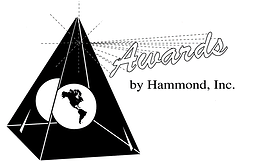 Please send all order forms by email: sales@awardsgalore.com or fax: 651.645.0130Date Ordered:Customer Information:Name:Phone number:Fax number:Email address:Ordering Information:Item:Quantity:Logo or image: (Please send as a separate file attachment. EPS or PDF is preferred.)Text: (Do you want a date or year on this?)Date Needed:___ Pickup___ Ship to customer (please provide address)